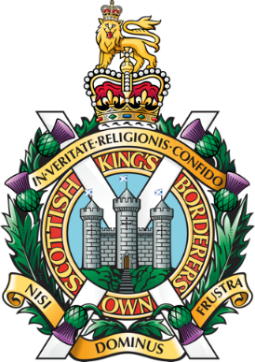 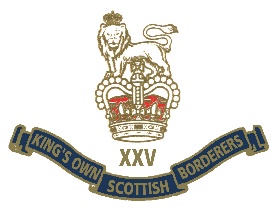                               DEDICATED TO THE OFFICERS AND MEN OF1ST BATTALIONTHE KING’S OWN SCOTTISH BORDERERS  WHO SERVED IN NORTHERN IRELAND 1970 - 2006AND TO THE ETERNAL MEMORY OF THOSE BORDERERS WHO LOST THEIR LIVES WHILST SERVING ON OPERATIONSCSGT P D SINTON				28 07 70LCPL P D SIME				07 04 72LCPL J B R GOLD				25 04 72SGT H S MIDDLEMASS			10 12 72PTE J GILLIES					06 10 76SGT H SHINGLESTON MM			25 11 76PTE P B SCOTT				10 09 79LCPL M J PATERSON				13 12 89PTE J HOUSTON				13 12 89